ΠΑΡΟΥΣΙΑΣΗ ΒΙΒΛΙΟΥαπό τον Αναστάση-Δημήτρη Μπάρμπα (Α1)«Ο μικρός μονομάχος» της Βασιλικής Νευροκοπλή Ο Αργύρης είναι ένας έφηβος που έχει εθιστεί στο κινητόκαι στα ηλεκτρονικά λόγω  του χωρισμού των γονιών του.  Βλέπει συχνά εφιάλτες,                στεναχωριέται για την  απουσία του πατέρα του και για τους  λόγους του χωρισμού. Είναι ένας μέτριος μαθητής, διαβάζει τόσο όσο για να περνάει τις τάξεις και μένει κλεισμένος συνήθως στο δωμάτιό του, το «καταφύγιο» του.  Με την μητέρα του, που έχει μία σταθερή δουλειά και έναν μισθό ικανοποιητικό, αποφεύγει να έχει πολλές σχέσεις. Μία απρόσμενη διακοπή ρεύματος και μία διακοπή νερού που θα διαρκέσουν αρκετό καιρό, θα τον αναγκάσουν να βγει επιτέλους έξω στον πραγματικό κόσμο με τα πραγματικά προβλήματα. Οι έξοδοι με τους  φίλους, οι συζητήσεις για πράγματα πέρα των ηλεκτρονικών, η παρατηρητικότητα του θα του ανοίξουν καινούριους ορίζοντες. Θα βοηθήσει την γιαγιά - γειτόνισσά τους πηγαίνοντας στο κοντινότερο νοσοκομείο για να πάρει φάρμακα. Θα πάει στο χωριό του πατέρα του, στην γιαγιά του, και εκεί θα γνωρίσει την Μαρία, που αγάπησε από την πρώτη στιγμή και την σκεπτόταν καθ΄ όλη την υπόλοιπη συνέχεια. Θα μάθει ότι ο πατέρας του έπαθε εγκεφαλικό και θα πάει κοντά του μαζί με την μητέρα του. Θα συμμετάσχει στον ανεφοδιασμό της πόλης και θα επιστρέψει στο χωριό για να ξανασυναντήσει την Μαρία και να της εκφράσει τα αισθήματα του. «Γι’ αυτό χολοσκάς; Γιατί δεν της αφήνεις ένα γράμμα……….» του πρότεινε η γιαγιά… … …Το βιβλίο αυτό το προτείνω διότι μιλάει για την ζωή ενός εφήβου, τις αλήθειες της ζωής και το πραγματικό νόημα αυτής, καθώς και πως θα μπορούσαν όλα να ανατραπούν από ένα τυχαίο γεγονός. 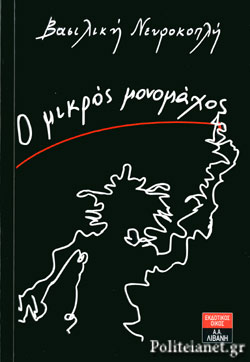 